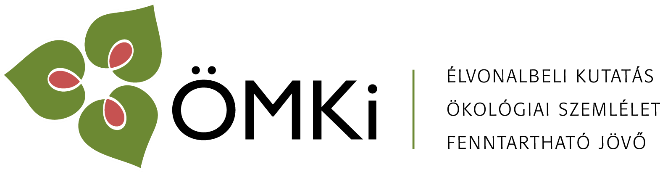 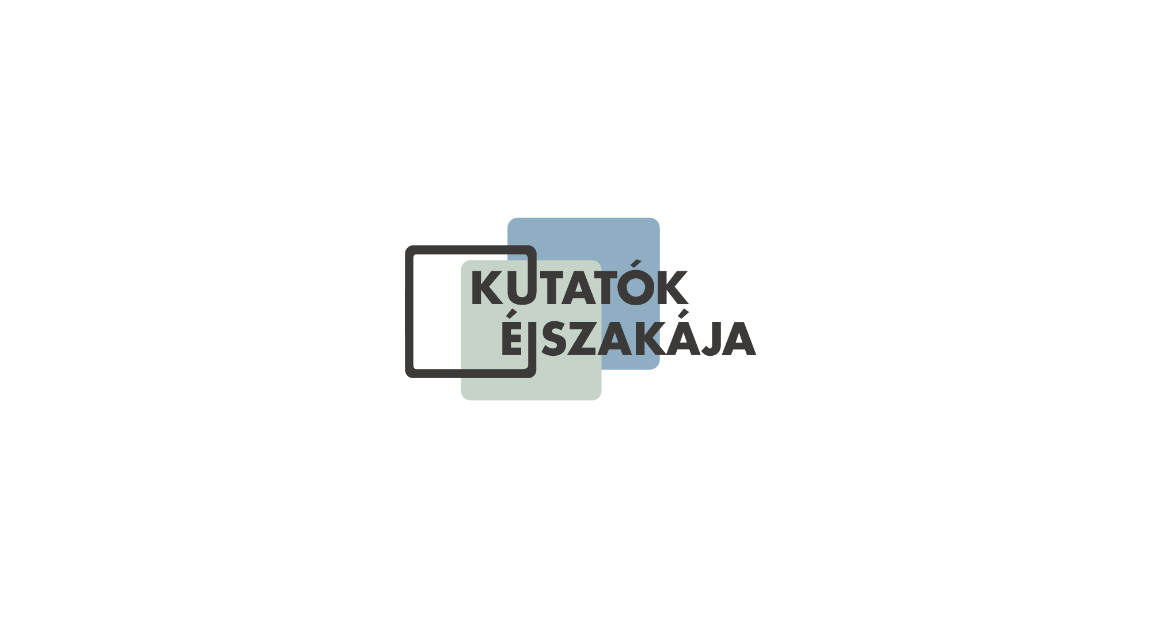 Ökogazdálkodás éjszakája
Az ÖMKi kutatásairól közérthetően

Helyszín: 
Ökológiai Mezőgazdasági Kutatóintézet (ÖMKi)
1033 Budapest, Miklós tér 1., Selyemgombolyító épülete

Időpont: 
2022. 09. 30. - 18:00 – 20:001. Komposzt állomás
Dr. Tóth Ferenc, Gyöngyösi Emese

Élet a komposztban - A kertészeti csoport zöldkomposztokat vizsgáló standjánál lehetőség nyílik arra, hogy jobban megismerkedj e hasznos anyaggal, és a benne rejlő gazdag talajélettel. Kutatóink segítségével mikroszkópon keresztül is megszemlélheted az apró lebontó szervezeteket, megtudhatod, hogyan tegyél különbséget az ártalmatlan és káros pajorok között, valamint részletes betekintést nyerhetsz az aktuális, komposztokkal kapcsolatos kutatásainkba. 
Helyszín: kis iroda2. IT állomás
Labus Balázs, Sulyán Péter A második állomáson betekinthetsz az agrárinformatikai csapat munkájába, a növények és állatok informatikával való rejtelmes kapcsolatába: agrárinformatikáról, térinformatikáról, képfeldolgozásról beszélgethetsz munkatársainkkal. Az érdeklődők kipróbálhatják, hogyan működik a spektrum alapú vizuális azonosítás vagy az infravörös gabonaelemzés, találkozhatnak multispektrális monitoring drónnal, és kutatóink elmondják azt is, milyen jelentősége van a digitalizációnak kutatásainkban. Sötétedés után (fél 7-től kezdődően) pedig lehetőség lesz denevérek detektálására ultrahangos detektorral az udvarban.
Helyszín: kis iroda3. Szőlészeti állomás
Allacherné Szépkuthy Katalin, Bittermann CsillagIsmerd meg szőlészeti kutatásainkat agyagozás közben! A harmadik állomáson lehetőséged nyílik maglabda készítésére az ÖMKi Élő Sorköz Magkeverékéből, így egy kis labdányi biodiverzitást vihetsz haza magaddal. Hat éves szőlészeti kutatásunk eredménye a magkeverék, melyet a szőlő ültetvények sorközének zöldítésére javaslunk, hisz jót tesz a talajnak és a hasznos élő szervezeteknek is. Az elkészült maglabdával te is kizöldíthetsz honos növényekkel egy kis területet!
Helyszín: aula4. Kertészeti állomás
Papp Orsolya, Milibák FlóraA kertészeti állomáson szeptember végi szezonális és tájfajta zöldségekkel, mint pl. Nagykátai vöröshagymával vagy Tápióbicskei sütőtökkel, és magfogási bemutatóval várunk minden érdeklődőt. A zöldségfajták sokféleségének szemléje mellett egy játékos kvíz során próbára teheted tudásodat arról, hogy melyik zöldség fajok önbeporzók és melyek idegenbeporzók. Kíváncsi vagy, mi a jelentősége ennek a kiskerti magfogásban? A gyakorlati bemutatóval egybekötött beszélgetés során megismerheted a választ, és további magfogási kérdésekben is rendelkezésedre állunk!
Helyszín: aula5. Talajos állomás
Berényi Üveges Judit, Szigeti NóraAz ökogazdálkodás alapja az egészséges és termékeny talaj, ami nem csak közeget biztosít a növények termesztéséhez, hanem egész élő közösségeknek ad otthont. Ismerkedj meg a talajok tulajdonságaival és ezek jelentőségével a talajos állomáson, ahol izgalmas kísérletek sorozatával várunk. A talajok pH mérése és mésztartalom tesztelése mellett kipróbálhatod azt is, hogy mi a kézzel fogható különbség a homokos és az agyagos típusú talajok közt. A tesztek közben kutatóinkkal beszélgethetsz a talajokról, fontosságukról és élő közösségeikről.
Helyszín: 7-es iroda6. Állattenyésztési állomás
Balogh Petra, Biszkup MiklósPillants bele a legelő szarvasmarhák titkos életébe az állattenyésztési állomáson! A kutatásunkban részt vevő várvölgyi állatok szokásait követjük szenzorok segítségével. Ezeket az adatokat feldolgozó telepi szoftvereket mutatjuk be működés közben. Mindeközben háziállatos társasjátékokkal is készülünk a gyerekek és a játékos kedvű felnőttek részére!
Helyszín: 9-es iroda7. Növényvédelmi állomás
Zsigó GyörgyA növényvédelmi állomáson szaktanácsadással várjuk azokat a kerttulajdonosokat, akik hozott mintákból szeretnének kérdéseket feltenni szakértőnknek. Zsigó György növényorvossal az október elején várható növényvédelmi teendőkről beszélgethetsz, felkészítve kertedet bio megoldásokkal az őszi kártevőkre és kórokozókra. Akinek nincsen kertje, azok is megismerkedhetnek a növényvédelmi eszközökkel, kártevő rovarokat, csapdákat, és kórokozó gombák tüneteit vizsgálhatják szabad szemmel és mikroszkóp segítségével is.Helyszín: 11-es iroda8. Ősgabonás állomás
Bencze Szilvia, Szira Fruzsina, Györéné Kis GyöngyiA nyolcadik állomáson megismerheted, és szó szoros értelemben megízlelheted ősgabonás csapatunk munkáját. Hallhatsz az ősbúzák főbb jellegzetességeiről, jelenleg zajló kutatásainkról, és szemügyre veheted, hogyan néz ki az alakor és a tönke. Megtudhatod melyek az ősbúzák azon tulajdonságai, melyek kivételesen egészséges táplálékká teszik őket. Gondoltad volna, hogy az ősbúzáknak számos felhasználási módja létezik? Nem csupán pékárut, tésztát és süteményeket, hanem tejhelyettesítő ősbúza italt és fermentált ősbúza italt is lehet belőlük készíteni. 18:15-kor és 19:15-kor megnézheted az alakor- és tönke ital készítésének folyamatát, valamint egész este lehetőséged nyílik megkóstolni az ősbúza italok mellett az „ala(jo)ghurt”-ot és ősbúza kekszeinket is.
Helyszín: nagy tárgyaló